Pasos para reciclarSepara en tu propia casa. 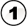 Para depositar la basura en los recipientes correspondientes, lo más sencillo es separar los residuos en tu propia casa. Coloca cuatro bolsas distintas para arrojar los desperdicios domésticos. Cada una de estas bolsas se deberá colocar luego en un contenedor de distinto color.Dónde colocar el plástico, el metal y los brik. 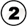 Utiliza una de estas bolsas para colocar los envases de plástico (como los de detergentes, los refrescos o las propias bolsas), los metálicos (por ejemplo, latas de cerveza, de atún, bandejas de aluminio) o los de tipo brik (como los de leche o sopas). Debes depositar esta bolsa en los contenedores amarillos que están en las calles.Dónde colocar el cartón y el papel. 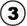 En otra de las bolsas deberás colocar los envases de cartón (como los de comidas precongeladas o cereales, por ejemplo) y el papel (periódicos, hojas, revistas). Debes depositar estos residuos en el contenedor de color azul.Dónde colocar el vidrio. 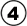 Todo lo que sea de vidrio, ya se trate de botellas, tarros de mermelada o frascos, deberá colocarse en una bolsa aparte para ser depositada en los contenedores de color verde claro.Dónde colocar los desechos orgánicos. 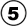 Los desechos de tipo orgánico (restos de comida, principalmente) se colocan en otra de las bolsas, la cual se arrojará en los contenedores de color verde oscuro.Dónde colocar residuos peligrosos. 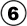 Hay residuos que por su capacidad contaminante no pueden arrojarse junto al resto de los desechos. Se trata de la basura informática (ordenadores que ya no se usan, impresoras viejas, electrodomésticos), pilas o metales viejos. Muchos Ayuntamientos ofrecen los llamados “Puntos limpios”, donde pueden arrojarse este tipo de residuos.
Para ver cuáles son los que quedan más cerca de tu hogar, puedes consultar el sitio www.ocu.org/puntos-limpios/http://medio-ambiente.practicopedia.com/como-reciclar-la-basura-1603La basura es clasificada en dos principales categorías: orgánica e inorgánica. Basura orgánica es cualquier desperdicio que se descompone o que proviene de algún animal o planta (sin contar el papel). Basura inorgánica es cualquier desperdicio que haya sido hecho por el hombre, como metal, vidrio, o plástico.La basura de la casa la puedes separar en:OrgánicaInorgánica
Residuos de plantas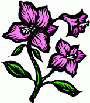 

Residuos de Animales 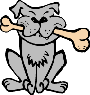 
Metal

Papel

Vidrio

Plastico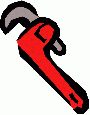 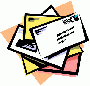 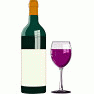 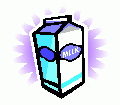 1. Orgánica: cáscaras de frutas, sobras de comida, cabello y uñas, pasto y hojas, y esto es lo que usas para hacer la compost.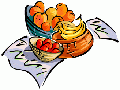 2. Metal: latas de aluminio y acero.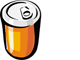 3. Papel y cartón: los cuadernos que ya no se usan ni se necesitan, los sobres (quitándoles la parte de plástico que traen algunos), las notas del súper, las cajas de cereal y parecidas, y el cartón corrugado.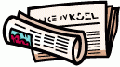 4. Plástico: los envases de yogurt, las botellas de refrescos y sus tapas, bolsas del súper, bolsas donde vienen alubias, arroz y similares.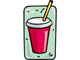 5. Vidrio: aquí van las botellas de vidrio y envases de vidrio.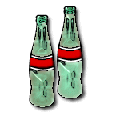 6. Botes de leche y Tetrabrik: Tomate (brik), leche, purés, zumos y otras bebidas.7. Todo lo demás: es todo lo que no saben dónde va o no se puede reciclar ni limpiar. Focos y toda la basura que trae varios materiales combinados y no se pueden separar fácilmente (como por ejemplo: ¿Dónde tirarían un teléfono o una plancha?). Y esta basura la pueden juntar con los desechos sanitarios, los pañuelos desechables, algodón usado y todo lo similar.